Chcete vedieť čo sa deje vo našej obci? Mobilná aplikácia Moja Obec Vlachy zdarma do Vášho telefónu!Obecný úrad neustále hľadá možnosti, ako čo najefektívnejšie informovať svojich občanov o dianí v našej obci.  Našou snahou je poskytnúť informácie aj občanom, ktorí sú celý deň v práci alebo mimo bydliska a nezachytia informácie z obecného rozhlasu alebo úradnej tabule zverejnené v pracovnom čase.  Priblížiť sa chceme aj častiam, kde zatiaľ obecný rozhlas nie je. Pokiaľ máte k dispozícii mobilný telefón s operačným systémom Android alebo Apple, odteraz máte možnosť stiahnuť si zdarma z Google Play (Obchod Play), Huawei AppGallery alebo AppStore aplikáciu ‘Moja Obec’. Formou bleskových správ budete informovaní notifikáciami o výpadkoch prúdu, či vody, organizovaných športových či spoločenských akciách. Pokiaľ nemáte dostupný miestny rozhlas na Vašej ulici, alebo ste práve na dovolenke či kdekoľvek mimo obce, alebo chcete mať všetky dôležité aktuálne informácie na jednom mieste stále po ruke, aplikácia Moja Obec Vlachy je tu pre Vás.Inštalácia aplikácie je veľmi rýchla (aplikácia má iba 2 MB) a jednoduchá, nevyžaduje žiadne prihlasovanie alebo registráciu. Pri vyhľadávaní aplikácie v Google Play alebo AppStore stačí zadať kľúčové slová ‘moja obec’. Snahou autorov bolo vytvoriť ľahko ovládateľnú a prehľadnú aplikáciu pre všetky vekové kategórie občanov.  Hlavné funkcie aplikácie:Automatické okamžité upozornenie na novú správu priamo na Vaše mobilné zariadenie formou PUSH správy (Moja Obec Vlachy) v lište notifikácií. Správy sa nezamiešajú medzi iné notifikácie a správy v rámci iných aplikácií.OznamyKontakty na samosprávu a iné subjekty v obci.Odpočet dní do predmetného dňa. Identifikácia neprečítaných správ.Pokiaľ nie ste on-line, notifikácie o nových správach sa nestratia a budú doručené hneď ako sa Váš telefón pripojí na WiFi alebo mobilné dáta, notifikácie a správy majú minimálnu veľkosť.Susedský BazárKalendárKalendár kultúrnych a športových podujatíZvozový KalendárFarské oznamyAplikácia nezhromažďuje žiadne osobné údaje (okrem modulu Susedský Bazár)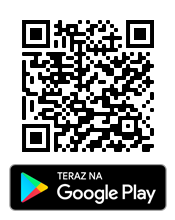 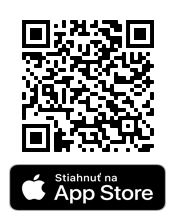 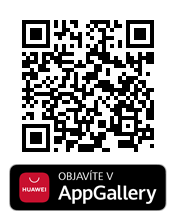 